ZahnarztpraxisDoktor Thore Johansson Straße 12345067 BeispielstadtOrt, TT.MM.JJJJSehr geehrter Doktor Johansson,Sie suchen eine hervorragend organisierte zahnmedizinische Fachangestellte, die ein ruhiges Händchen bei nervösen Patienten hat? Dann möchte ich mich Ihnen gerne vorstellen:Vor 5 Jahren beendete ich meine Ausbildung bei Doktor Müller und wurde auch direkt übernommen. Da Doktor Müller zum Ende des nächsten Quartals in Pension gehen wird, suche ich nun nach einem neuen Tätigkeitsfeld. Mit großer Freude unterstützte ich ihn bei folgenden Arbeiten:Organisation von Arbeitsabläufen in der PraxisBetreuung und Information von PatientenDurchführen von PZRReinigung, Desinfektion und Pflege von InstrumentenVorbereitung und Assistenz bei BehandlungenVerwaltungsarbeiten wie Pflege der PatientenaktenAbrechnungen von Zusatzleistungen bzw. mit den KrankenkassenBesonders die Prophylaxe hat es mir angetan, weshalb ich mich dieses Jahr zusätzlich zur zahnmedizinischen Prophylaxeassistentin habe weiterbilden lassen. Damit kann ich Ihre Patienten noch besser zur Mundhygiene und geeigneten Zahn- beziehungsweise Zahnzwischenraumbürsten beraten. Wie Ihnen Doktor Müller bestätigen kann, gehören neben den fachlichen Kompetenzen Verschwiegenheit, Empathie und Hilfsbereitschaft zu meinen persönlichen Stärken. Ich freue mich über eine Einladung zu einem Vorstellungsgespräch und verbleibeMit freundlichen Grüßen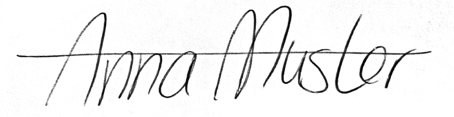 (Anna Muster)Anlagen: Anlage 1, Anlage 2, Anlage 3, …